 Отчет о проведении мероприятия сетевой образовательной площадкойТренинга 1 «Пробный шар» по биологииКраткая характеристика проведенных мероприятий, итоги (победы) участников в сетевых мероприятиях. Количественные показатели об участниках (обучающихся, педагогов), информация о привлеченных к олимпиадному тренингу внешних партнерах вносится в таблицу:Это первый тренинг из 4х, окончательные итоги будут подведены на заключительном тренинге.Из протоколаИнформация в новостной ленте на сайте школы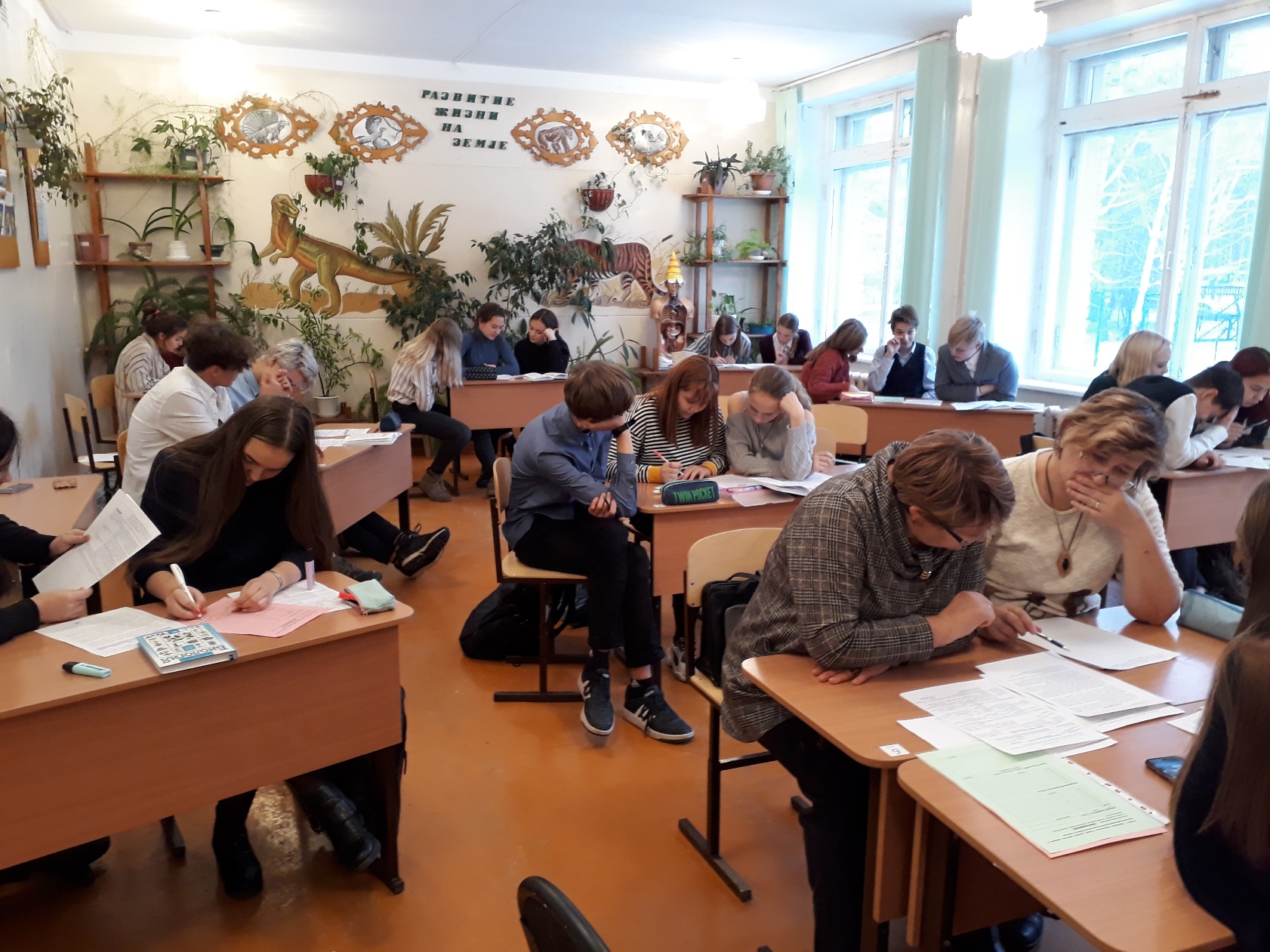 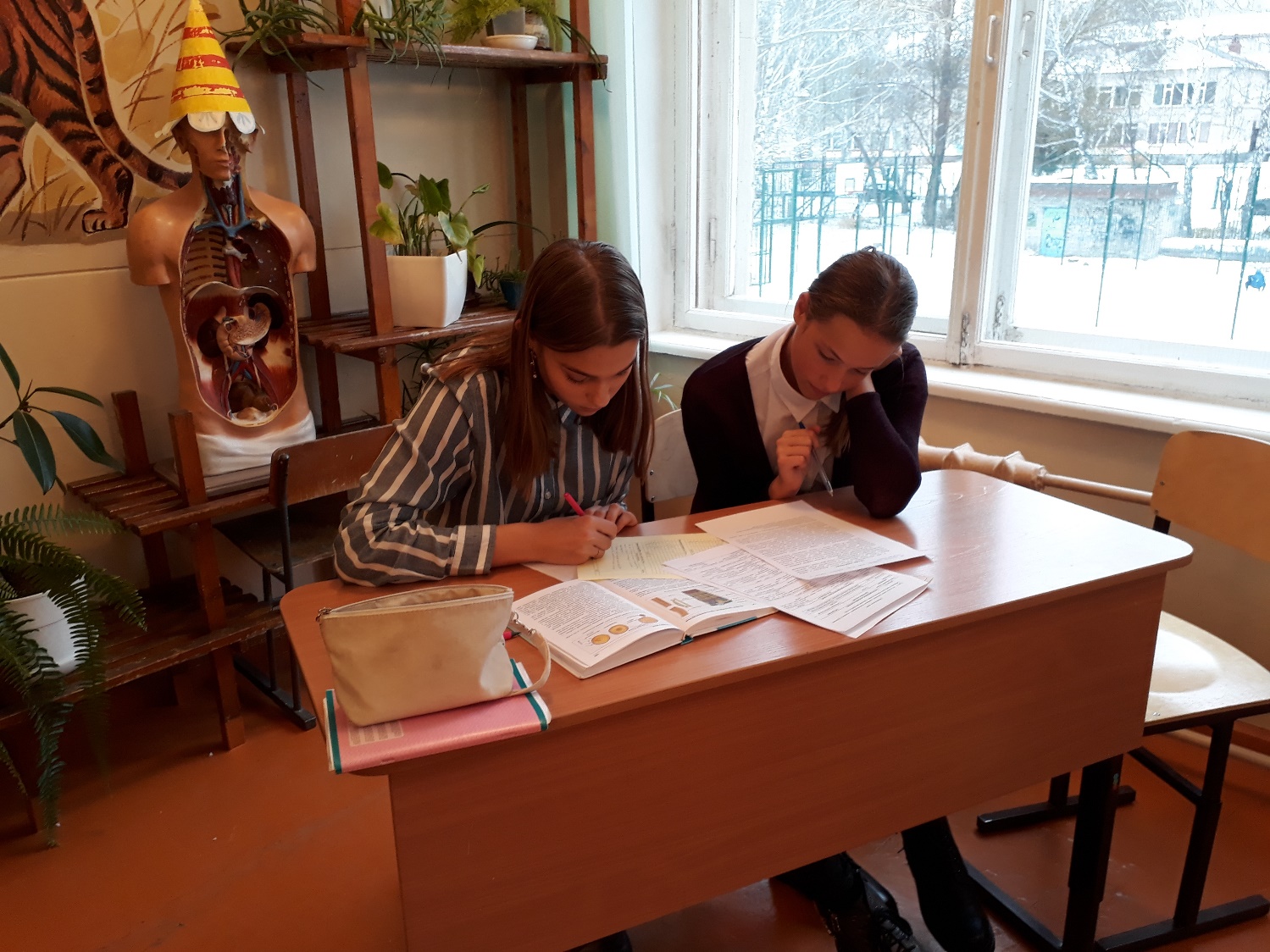 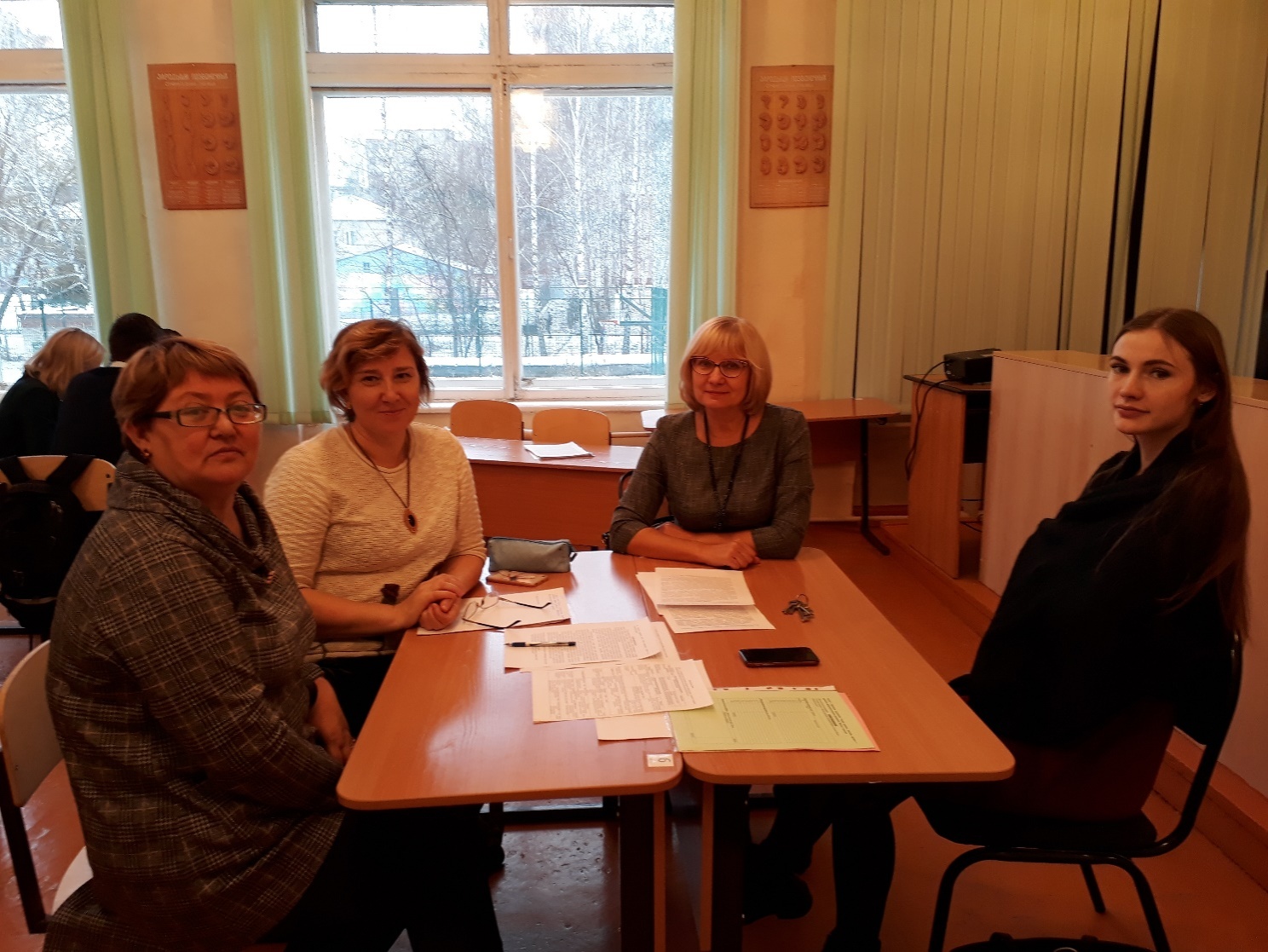 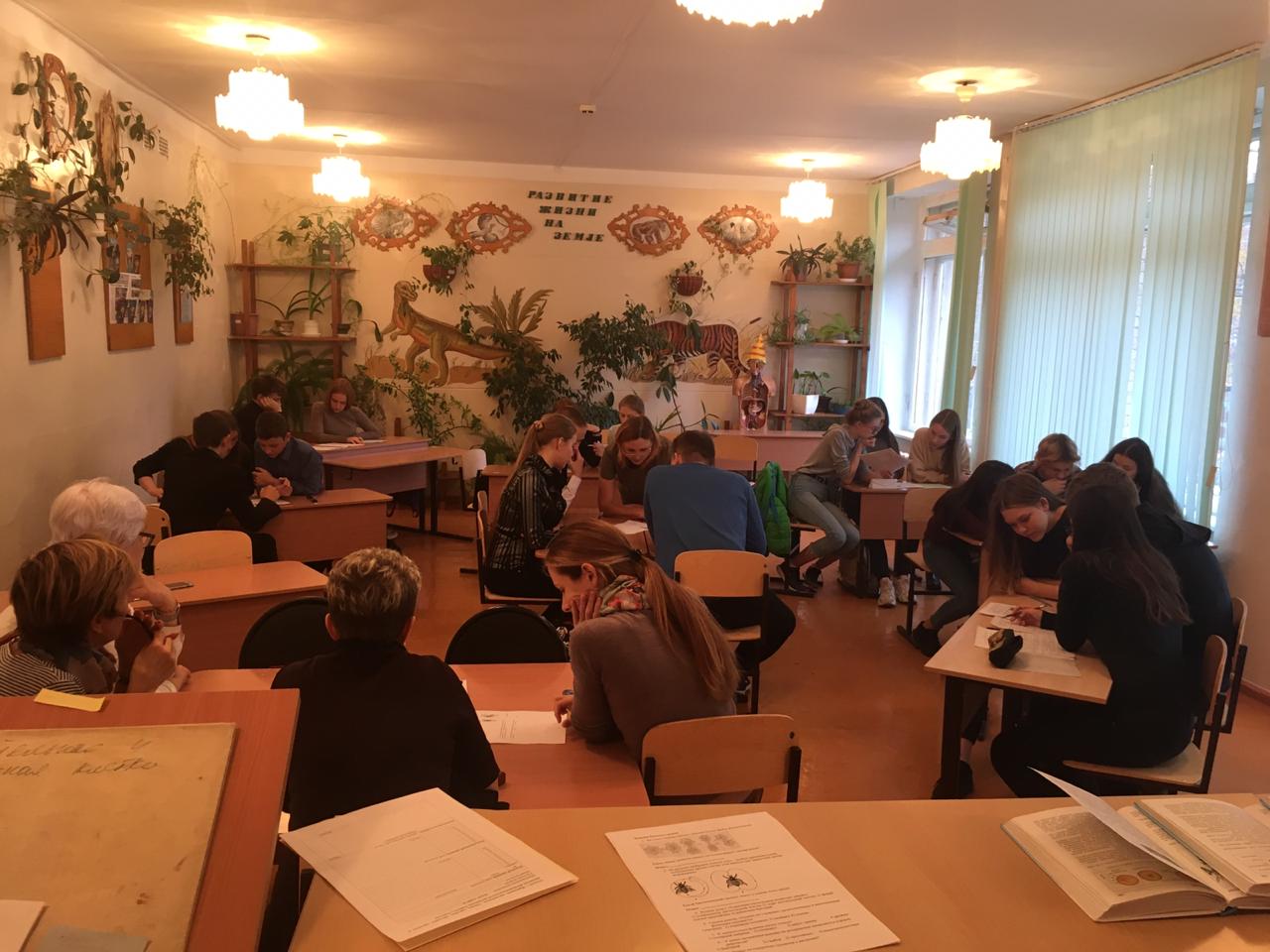 Куратор сетевой образовательной площадки		 Алексеева Наталья АнатольевнаФИОКраткое наименование ООУНазвание сетевого мероприятияДата проведения мероприятияКоличество участниковКоличество участниковИз каких ООУ приняли участиеПартнёры, участвующие в  организации и проведении мероприятияФИО (полностью), должность преподавателей организовывавших и проводивших мероприятиеКраткое наименование ООУНазвание сетевого мероприятияДата проведения мероприятияучениковучителейМАОУ ООШ № 38 г. ТомскаТренинги по биологии «Пробный шар»16.10.2019195МАОУ СОШ 3,30,58,53,МАОУ ООШ 38-Алексеева Наталья Анатольевна, учитель биологииМАОУ ООШ № 38 г. ТомскаТренинги по биологии «Пробный шар»23.10.2019227МАОУ ТГЛ, лицей 51, Сибирский лицей, МАОУ Гимназия 24, МАОУ СОШ 5,36-Алексеева Наталья Анатольевна, учитель биологии№ОУОбщее количество баллов командыМаксимальное количество балловМАОУ СОШ №32433МАОУ СОШ №301533МАОУ СОШ №58 /команда 11933МАОУ СОШ №58 /команда 21733МАОУ СОШ № 53/команда 12033МАОУ СОШ №53 /команда 21633МАОУ ООШ 381733МАОУ ТГЛ /команда 11333МАОУ ТГЛ /команда 22633МАОУ лицей 51, 1833МАОУ Сибирский лицей /команда 12333МАОУ Сибирский лицей /команда 23033МАОУ Сибирский лицей /команда 33033МАОУ Гимназия 24 2433МАОУ СОШ 52033МАОУ СОШ 361833